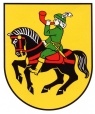 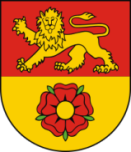 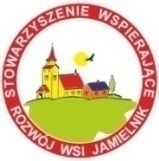 Wykaz uczniów szkół miasta i gminy Nowe Miasto Lubawskie,którzy zakwalifikowali się do konkursu literackiego na etapie miejsko-gminnympn.  „NASZE  JUTRO – TWOIM DZIŚ”, na podstawie złożonej oferty na konkurs ogłoszony przez Marszałka Województwa Warmińsko-Mazurskiego w Olsztyniena zadanie „Podtrzymywanie i upowszechnianie tradycji narodowej oraz pielęgnowanie polskości”.Zespół Szkolno-Przedszkolny Szkoła Podstawowa Nr 1 ul. Jagiellońska                                                                               Podpisy Komisji KonkursowejGrażyna Jonowska - Joanna Mierzyńska  - Emilia Nazaruk  -Lp. Szkoła/ Imię i NazwiskoNazwisko nauczycielaSzkoła Podstawowa w RadomnieSzkoła Podstawowa w RadomnieSzkoła Podstawowa w Radomnie1.Martyna Kwiatkowska   miejsce IMariola Gutowska2.Kornelia Moczadło3. Ivette BendkowskiSzkoła Podstawowa Nr 2 im. Janusza Korczaka w Nowym Mieście LubawskimSzkoła Podstawowa Nr 2 im. Janusza Korczaka w Nowym Mieście LubawskimSzkoła Podstawowa Nr 2 im. Janusza Korczaka w Nowym Mieście Lubawskim1.Julia RybickaDorota Zawadzka2.Julia GrzywaczAnita Leliwa3.Pola SeroczyńskaDorota Zawadzka4. Barbara ZawadzkaDorota ZawadzkaSzkoła Podstawowa Nr 3 im. Filomatów Nowomiejskich w Nowym Mieście LubawskimSzkoła Podstawowa Nr 3 im. Filomatów Nowomiejskich w Nowym Mieście LubawskimSzkoła Podstawowa Nr 3 im. Filomatów Nowomiejskich w Nowym Mieście Lubawskim1.Wiktoria LeszkoŻaneta CherkowskaSzkoła Podstawowa w SkarlinieSzkoła Podstawowa w SkarlinieSzkoła Podstawowa w Skarlinie1.Zofia Rutkowska   miejsce IIIGrażyna Jonowska2.Milena Wiśniewska3. Anna Zabłocka   miejsce IISzkoła Podstawowa im. Księdza Kazimierza Wróblewskiego w GwiździnachSzkoła Podstawowa im. Księdza Kazimierza Wróblewskiego w GwiździnachSzkoła Podstawowa im. Księdza Kazimierza Wróblewskiego w Gwiździnach1.Bartosz GórtatowskiPaulina Bieńkowska2.Paulina Arentowicz3.Oliwia Kazimier4.Martyna GroszkowskaZespół Szkół im. Rodu Działyńskich w BratianieZespół Szkół im. Rodu Działyńskich w BratianieZespół Szkół im. Rodu Działyńskich w Bratianie1.Marta PiątekJustyna Kasprowicz2.Julia Ruczyńska3.Julia Jakubowska1.Maria DomżalskaMagdalena Lemanowska2.Zuzanna GrześkiewiczJolanta Jonowska3.Anna JonowskaŻaneta CherkowskaSzkoła Podstawowa  im. Jana Pawła II w JamielnikuSzkoła Podstawowa  im. Jana Pawła II w JamielnikuSzkoła Podstawowa  im. Jana Pawła II w Jamielniku1.Katarzyna JasińskaEmilia Nazaruk2.Magdalena Wojenkowska3.Karolina Kreja